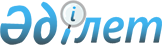 О внесении изменений в решение от 2 августа 2011 года № 1 "О присвоении наименований улицам населеннных пунктов Каиындинского сельского округа"Решение акима Каиындинского сельского округа Уилского района Актюбинской области от 1 сентября 2015 года № 8. Зарегистрировано Департаментом юстиции Актюбинской области 16 сентября 2015 года № 4510      В соответствии со статьей 35 Закона Республики Казахстан от 23 января 2001 года "О местном государственном управлении и самоуправлении в Республике Казахстан" и Конституционным Законом Республики Казахстан от 3 июля 2013 года "О внесении изменений и дополнений в Конституционный закон Республики Казахстан и в некоторые законодательные акты Республики Казахстан по вопросам исключения противоречий, пробелов, коллизий между нормами права различных закондательных актов и норм, способствующих совершению коррупционных правонарушений", аким Каиындинского сельского округа РЕШИЛ:

      1. Внести в решение акима Каиындинского сельского округа от 2 августа 2011 года № 1 "О присвоении наименований улицам населенных пунктов Каиындинского сельского округа" (зарегистрированное в реестре государственной регистрации нормативных правовых актов за № 3-11-93, опубликованное 7 сентября 2011 года в районной газете "Ойыл") следующие изменения:

      в заголовке и по тексту указанного решения на государственном языке слово "селолық" заменить соответственно словом "ауылдық";

      в преамбуле решения союз "и" перед словами "и с учетом мнения населения" исключить.

      2. Настоящее решение вводится в действие по истечении десяти календарных дней после дня его первого официального опубликования.


					© 2012. РГП на ПХВ «Институт законодательства и правовой информации Республики Казахстан» Министерства юстиции Республики Казахстан
				
      Аким сельского округа 

С. Оскинбаев
